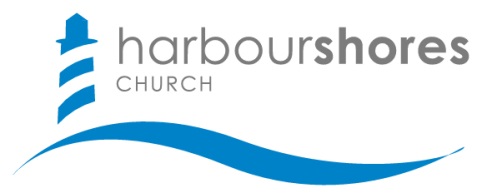 Point 1Christ being 				 His followers makes the 					.(Eph 3:14-21)Point 2Because True Peace and Contentment 				, they cannot be produced 			         .(Jn 15:5, Phil 4:10-12)If we desire to see the fruit of Christ produced in us…Point 3We must call 				 what it is and 					.If we continue to feed 			       , we can’t expect to produce 			.(Rom 6:6-11, Jas 3:16-4:2)Point 4We must see 			 through the lens of ChristIf we make 			, we will see 			 in ourselves.(Phil 3:7-11)Point 5We must see 			 through the lens of Christ.If we make much of this life, we will see little of Christ in our lives.(Phil 1:21; 4:4-7; 1:12-14, Matt 6:33) Point 6We must continue to 				 all the days of our lives.If our gaze is fixed on 				, we are settling for 			 all that is ours in Christ.(Phil 2:6-11)